Opiši sliko in nato poišči še vse predmete, ki so skriti na njen.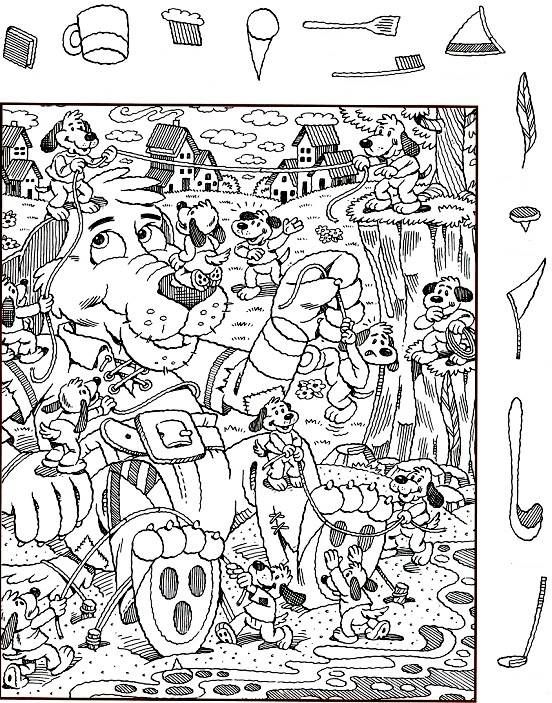 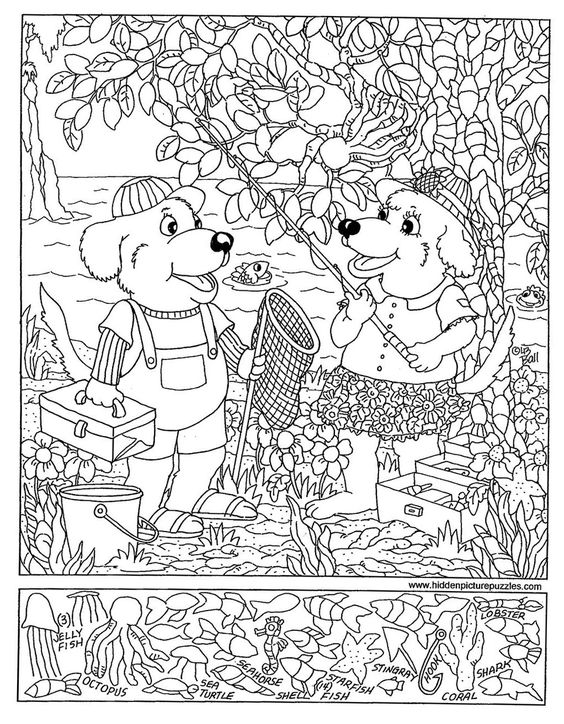 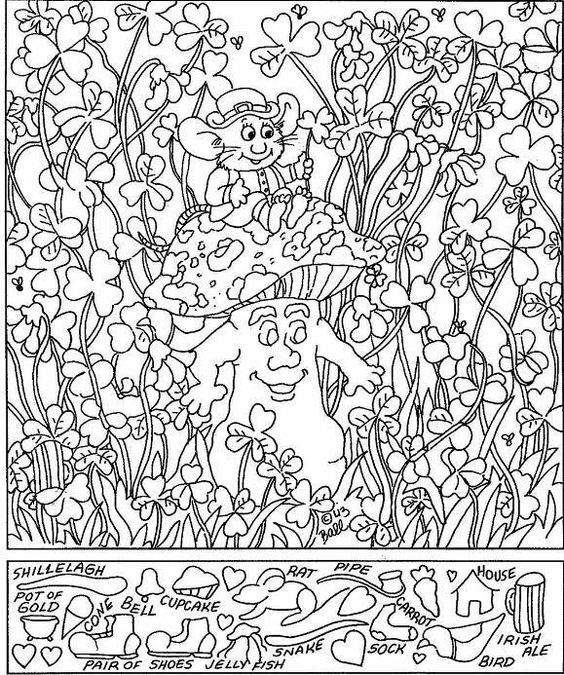 Poišči aligatorja !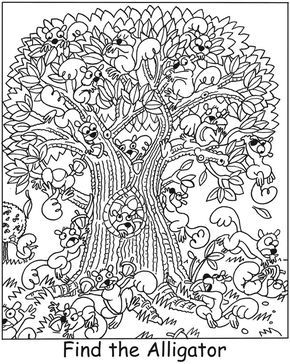 Poišči raco !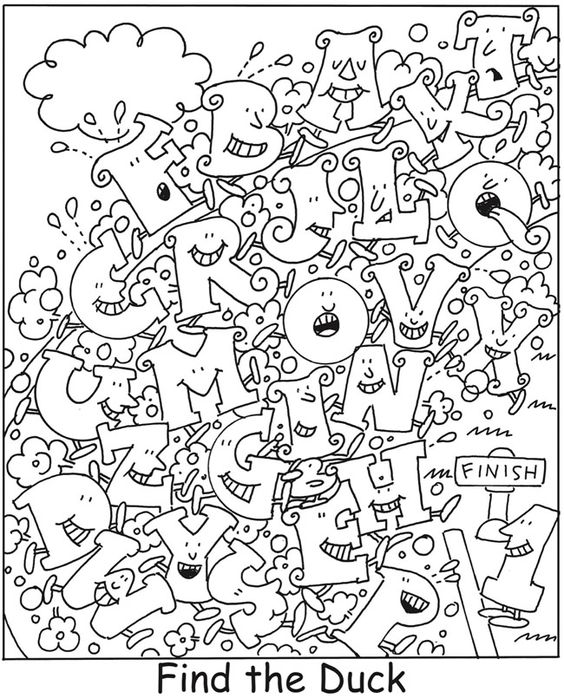 Poišči ptičjo hišico !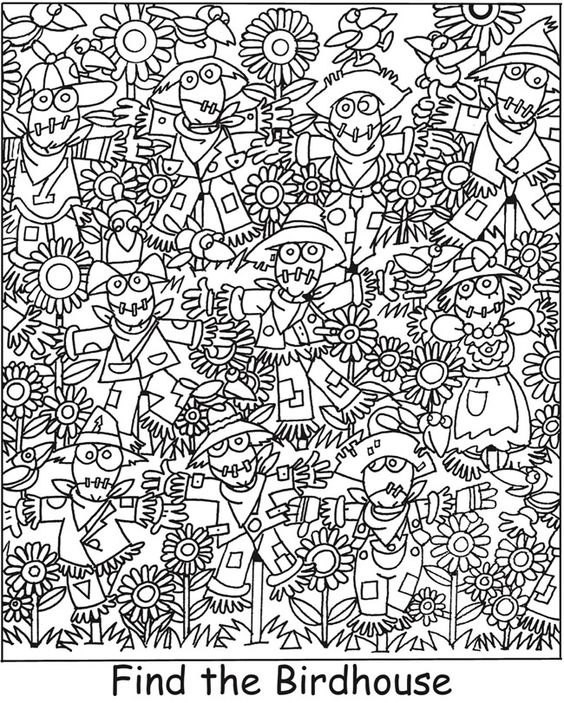 Poišči pelikana !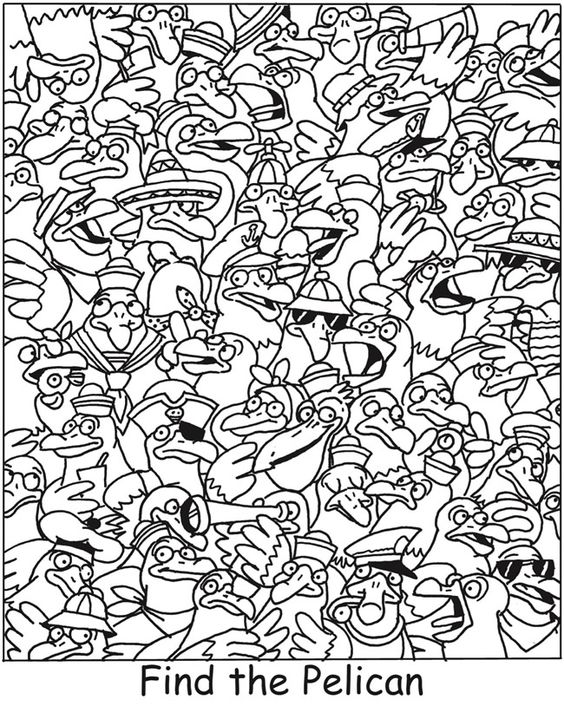 Ali najdeš piščančka?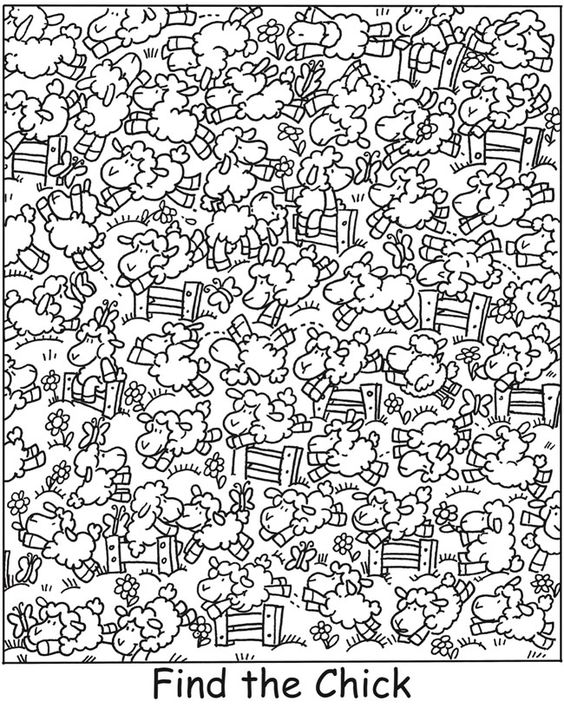 Najdeš psa?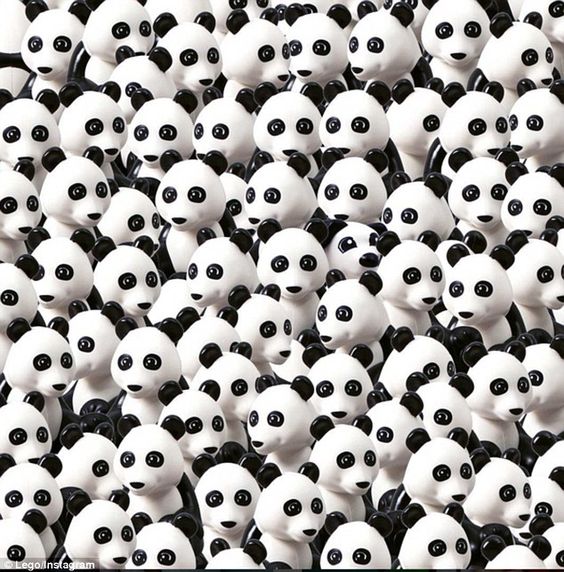 Le kje se skriva srce med sloni?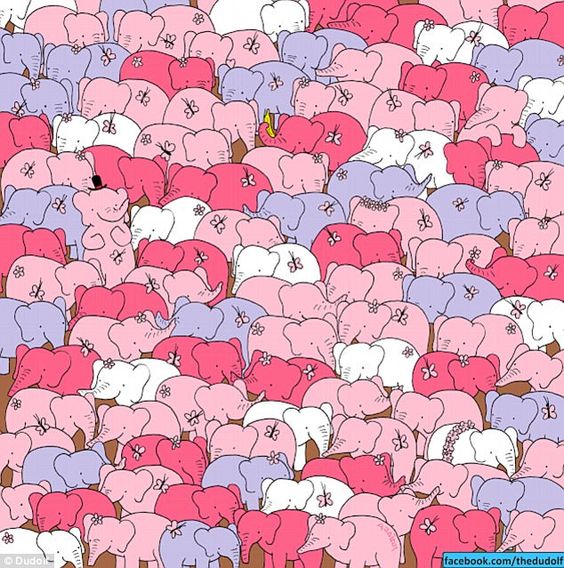 